Name		Date	Use multiples to write two equivalent fractions.  1.                                           	   2.    3.	  		4.    5.  	 	 6.   Use common factors to write equivalent fractions.  7.                               	            8.    9.                 	 10.  	11.	                    	        12.  Write each fraction in simplest form. 13.    				     14.  15.  					16.  17.	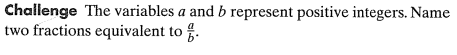 